PUKETE PRIMARY SCHOOL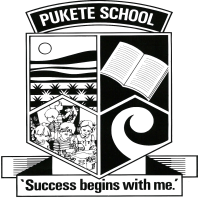 MINUTES OF PUKETE SCHOOL BOARD OF TRUSTEESHELD 22 MARCH 2017Accepted as a true and correct record…………………………………………………………………..(Chairperson)PRESENTGavin Oliver (Principal), Kylea Heaton (Chairperson) Katrina Jamieson, Ant Cuthers, Frank Jackson and Teresa Smith (Staff Rep), Neil Couch (Advisor)etarakaGavin Oliver (Principal), Kylea Heaton (Chairperson) Katrina Jamieson, Ant Cuthers, Frank Jackson and Teresa Smith (Staff Rep), Neil Couch (Advisor)etarakaIN ATTENDANCEJoy James (Minute Secretary) APOLOGIESNilMINUTES OF PREVIOUS MEETINGMotion that the minutes of the 22 February 2017 meeting be accepted as a true and correct record.KyleaCARRIEDRATIFICATION OF MEETING AGENDAMotion that the agenda as tabled be adopted after the following addition.Teele – BOT position.KyleaCARRIEDMATTERS ARISINGNilCORRESPONDENCEMotion: That the inwards correspondence as tabled be receivedKatrina entered the meeting at this point.KyleaCARRIEDPRINCIPAL’S REPORTMotion:  That the Principal’s Report as tabled be adopted.Annual Principal Delegations – Assistant PrincipalMotion:  That in the absence of the Principal and Deputy Principal the Assistant Principal be delegated the following authorities.Suspension and stand down of studentsFinancial expenditure within budget limitationsAllocation of fixed term salary unitsManaging the banked staffing provisionEmployment of support staff, and fixed term teachersStaff appraisalsInitial investigation relating to a complaint against a staff member (chairperson to be consulted) which may include the suspension of staff.Assistant PrincipalMotion:  That the Board ratify the appointment of Natalie Peters to the position of Assistant Principal with effect from 1 May 2017.Health and SafetyHealth and Safety committee has met and begun the process of auditing the health and safety policies with another meeting scheduled before the end of the term.  Recent H & S improvements include fencing the corner section of the back of the field, 20 cub.m of bark spread in the adventure playground.Hazards resolved since last meeting:Some of the yellow tiles outside the library that had lifted have now been removed.The hot water via the zip in the staffroom – temperature has been lowered.Missing bolt on the outdoor seating at the back of the n.e. block has been replaced.Policy and ComplianceThe following policy are to be reviewed.  Recognition of Cultural Diversity – Recommended that the annual cultural dinner be reinstated.Staff LeaveSeparated parents, Day to Day Care, and GuardianshipMotion:  that the following compliance items be approved.Length of school year.  The required number of school half days is 388 and allowing for a proposed Teacher Only Day our school will be open for 390 days.  Motion:  that a proposed Teacher Only Day be held on Friday 11 August for the purpose of maths professional development and that the last day of term 4 be 15 December.Police Vetting of Support Staff.  This process has commenced and should be completed by the end of this term, subject to the police returning the vets.Principal and Deputy Principal AppraisalAs part of the appraisal process all staff and BOT members will be offered the opportunity to take part in an anonymous survey.PTA ChairpersonFollowing the resignation of Sheree Smith from the position of Chairperson a new chairperson and secretary will be elected at the next meeting.  Sheree will remain on the PTA as a committee member.  A letter of thanks to be sent from the Board thanking Sheree for her service.Pool Upgrade$10,000 set aside as a possible contribution towards the pool upgrade.Plans to be drawn up for upgrading changing sheds so that quotes can be obtained.  This would then give a clear indication as to the scope of the upgrade.PropertyMotion:  That the Short Form Agreement for Consultant Engagement to complete the 10YP and 5YA at a few of $6100 as tabled be signed.School PaintingHimi recommended that we delay the painting of the school  for 2-3 years as the paint is in good condition but suggested that the paintwork be washed down to preserve the paint.Achievement Reporting to be as follows:-22 March – Charter and National Standards data3 May – P.A.T. Listening Comprehension31 May STAR – (Reading)21 June – Asttle Writing26 July – National Standards23 August – TBC (possibly PAT Maths)20 September – Wellness18 October – TBC15 November – STAR and Asttle6 December – National StandardsCharterBoard members to view charter and report back at next meetin.Professional Development and LearningBruce Moody, an educational consultant with expertise in mathematics teaching, has been engaged and will commence working with us at the end of term 2 by taking demonstration lessons in each classroom.On Friday 11 August Bruce will be working quite intensively with teachers.Accelerating Learning and PB4LStrategies to accelerate learning and PB4L will be the focus of professional learning in term 2.Community of LearningThis is progressing well and meetings are being held every 3 weeks reviewing data and deciding on achievement challenges.  Board training  – Gavin to ascertain if school COL can organise training for BOT members.National Standards – in Maths, Reading and Writing tabled for discussion.B.O.T. PositionTeele has advised that due to a change in his work situation he is unable to continue his duties as a BOT representative.  Amy, his wife has indicated that she would be prepared to take over his role on the Board.  Motion:  Subject to Teele’s resignation being received the Board will advertise their intention to fill the casual vacancy by appointment.Gavin/KyleaCARRIEDGavin/KyleaCARRIEDGavin/KatrinaCARRIEDKYLEA TO ACTIONGAVIN TO ACTIONGavin/KatrinacarriedKylea/TeresaCARRIEDFINANCIAL REPORTMotion That the February 2017 accounts paid as tabled be ratified.Kylea/ KatrinaCARRIEDHEALTH & SAFETY See Principal’s ReportPOLICIESSee Principal’s ReportThere being no further business the meeting closed at 7.10 P.M.